МУНИЦИПАЛЬНОЕ ОБЩЕОБРАЗОВАТЕЛЬНОЕ УЧРЕЖДЕНИЕ«Средняя школа № 1»г. ЯрославльРАБОЧАЯ ПРОГРАММА  курса «Математика»г. Ярославль Пояснительная запискаРабочая программа составлена на основе:Федерального государственного образовательного стандарта основного общего образования, утвержденного приказом Министерства образования и науки Российской Федерации от 17.12.2010 г. № 1897. / Министерство образования и науки РФ. – 2-е изд. – М.: Просвещение, 2013.Примерной основной образовательной программы основного общего образования //[электронный ресурс]// режим доступа свободный http://fgosreestr.ruПисьма Министерства образования и науки Российской Федерации № 08-1786 от 28.10.2015 г. «О рабочих программах учебных предметов»Авторской программы «Математика» С.М.Никольского и др. (М.: Просвещение, 2015), Л.С.Атанасяна и др. (М.: Просвещение, 2014)ООП общеобразовательного учреждения (утвержденная приказом директора школы, протокол №01-19/345 от 1.09.2015Приказа Министерства образования и науки РФот 26 января 2016 г. № 38 «О внесении изменений в федеральный перечень учебников, рекомендуемых к использованию при реализации имеющих государственную аккредитацию образовательных программ начального общего, основного общего, среднего общего образования, утвержденный приказом Министерства образования и науки Российской Федерации от 31 марта 2014 г. N 253»Приказ департамента образования Мэрии города Ярославля « О календарном учебном графике в  2021/2022 учебном году»Используемый учебно-методический комплекс:Никольский С. М., Алгебра 7 класс: учеб, для общеобразоват. организаций / С. М. Никольский, М. К. Потапов, Н. Н. Решетников, А. В. Шевкин. - М: Просвещение, 2016.Потапов М. К., Алгебра 7 класс:дидакт. материалы / М. К. Потапов, А. В. Шевкин. - М. : Просвещение, 2015.Никольский С. М., Алгебра 8 класс: учеб, для общеобразоват. организаций / С. М. Никольский, М. К. Потапов, Н. Н. Решетников, А. В. Шевкин. - М. : Просвещение, 2016.Потапов М. К., Алгебра 8 класс:дидакт. материалы / М. К. Потапов, А. В. Шевкин. - М. : Просвещение, 2016.Никольский С. М., Алгебра 9 класс: учеб, для общеобразоват. организаций / С. М. Никольский, М. К. Потапов, Н. Н. Решетников, А. В. Шевкин. - М. : Просвещение, 2018.Потапов М. К., Алгебра. 9 класс:дидакт. материалы / М. К. Потапов, А. В. Шевкин. - М. : Просвещение, 2015.Л.С.Атанасян, В.Ф. Бутузов, С.Б.Кадомцев, Э.Г.Поздняк,  И.И.Юдина, учебник "Геометрия 7-9" (М.: Просвещение, 2016)Дидактические материалы по геометрии  для 7 класса, 8 класса, 9 класса Б.Г.Зив, В.М.Мейлер- М: Просвещение, 2015 (для учителя)Цели и задачи курсаМатематическое образование является обязательной и неотъемлемой частью общего образования на всех ступенях школы. Обучение математике в основной школе направлено на достижение следующих целей:в направлении личностного развития:формирование представлений о математике как части общечеловеческой культуры, о значимости математики в развитии цивилизации и современного общества;развитие логического и критического мышления, культуры речи, способности к умственному эксперименту;формирование интеллектуальной честности и объективности, способности к преодолению мыслительных стереотипов, вытекающих их обыденного опыта;воспитание качеств личности, обеспечивающих социальную мобильность, способность принимать самостоятельные решения;формирование качеств мышления, необходимых для адаптации в современном информационном обществе;развитие интереса к математическому творчеству и математических способностей;метапредметномнаправлении:развитие представлений о математике как форме описания и методе познания действительности, создание условий для приобретения первоначального опыта математического моделирования;формирование общих способов интеллектуальной деятельности, характерных для математики и являющихся основой для познавательной культуры, значимой для различных сфер человеческой деятельности;формирование представлений о математике как части общечеловеческой культуры, о значимости математики в развитии цивилизации и современного общества;предметном направлении:формирование представлений о математике как о методе познания действительности, позволяющем описывать и изучать реальные процессы и явления;осознание роли математики в развитии России и мир;возможность привести примеры из отечественной и всемирной истории математических открытий и их авторов;развитие умений работать с математическим текстом (анализировать, извлекать необходимую информацию), точно и грамотно выражать свои мысли с применением математической терминологии и символики, проводить классификации, логические обоснования, доказательства математических утверждений;овладение символьным языком алгебры, приемами выполнения тождественных преобразований выражений, решения уравнений и систем уравнений, неравенств и систем неравенств; умения моделировать реальные ситуации на языке алгебры, исследовать построенные модели с использованием аппарата алгебры, интерпретировать полученный результат;овладение простейшими способами представления и анализа статистических данных; формирование представлений о статистических закономерностях в реальном мире и о различных способах их изучения, о простейших вероятностных моделях; развитие умений извлекать информацию, представленную в таблицах, на диаграммах, графиках;использовать понимание вероятностных свойств окружающих  явлений при принятии решений: решение простейших комбинаторных задач; оценивание и вычисление вероятности события в простейших случаях; наличие представления о роли практически достоверных и маловероятных событий;овладение математическими знаниями и умениями, необходимыми для продолжения образования, изучения смежных дисциплин, применения в повседневной жизни;создание фундамента для математического развития, формирования механизмов мышления, характерных для математической деятельности.Общая характеристика учебного курса2.1 Общая характеристика курса АЛГЕБРА в 7-9 классахВ курсе алгебры можно выделить следующие основные содержательные линии: «Арифметика», «Алгебра», «Функции», «Вероятность и статистика». Наряду с этим в содержание включены два дополнительных методологических раздела: «Логика и множества», «Математика в историческом развитии», что связано с реализацией целей общеинтеллектуального и общекультурного развития учащихся. Содержание каждого из этих разделов разворачивается в содержательнометодическую линию, пронизывающую все основные содержательные линии. При этом первая линия - «Логика и множества» - служит цели овладения учащимися некоторыми элементами универсального математического языка, вторая - «Математика в историческом развитии» - способствует созданию общекультурного, гуманитарного фона изучения курса.Содержание линии «Арифметика» служит базой для дальнейшего изучения учащимися математики, способствует развитию их логического мышления, формированию умения пользоваться алгоритмами, а также приобретению практических навыков, необходимых в повседневной жизни. Развитие понятия о числе связано с рациональными и иррациональными числами, формированием первичных представлений о действительном числе.Содержание линии «Алгебра» способствует формированию у учащихся математического аппарата для решения задач из разных разделов математики, смежных предметов и окружающей реальности. Язык алгебры подчеркивает значение математики как языка для построения математических моделей процессов и явлений реального мира.Развитие алгоритмического мышления, необходимого, в частности, для освоения курса информатики, и овладение навыками дедуктивных рассуждений также являются задачами изучения алгебры. Преобразование символьных форм вносит специфический вклад в развитие воображения учащихся, их способностей к математическому творчеству.Содержание раздела «Функции» нацелено на получение школьниками конкретных знаний о функции как важнейшей математической модели для описания и исследования разнообразных процессов. Изучение этого материала способствует развитию у учащихся умения использоватьразличные языки математики (словесный, символьный, графический), вносит вклад в формирование представлений о роли математики в развитии цивилизации и культуры.Раздел «Вероятность и статистика» - обязательный компонент школьного образования, усиливающий его прикладное и практическое значение. Этот материал необходим, прежде всего, для формирования у учащихся функциональной грамотности - умений воспринимать и критически анализировать информацию, представленную в различных формах, понимать вероятностный характер многих реальных зависимостей, производить простейшие вероятностные расчеты. Изучение основ комбинаторики позволит учащимся осуществлять рассмотрение случаев, перебор и подсчет числа вариантов, в том числе в простейших прикладных задачах.При изучении статистики и вероятности обогащаются представления о современной картине мира и методах его исследования, формируется понимание роли статистики как источника социально значимой информации и закладываются основы вероятностного мышления.2.2 Общая характеристика курса ГЕОМЕТРИИ в 7-9 классахВ курсе условно можно выделить следующие содержательные линии: «Наглядная геометрия», «Геометрические фигуры», «Измерение геометрических величин», «Координаты», «Векторы», «Логика и множества», «Геометрия в историческом развитии».Материал, относящийся к линии «Наглядная геометрия» (элементы наглядной стереометрии), способствует развитию пространственных представлений учащихся в рамках изучения планиметрии.Содержание разделов «Геометрические фигуры» и «Измерение геометрических величин» нацелено на получение конкретных знаний о геометрической фигуре как важнейшей математической модели для описания окружающего мира. Систематическое изучение свойств геометрических фигур позволит развить логическое мышление и показать применение этих свойств при решении задач вычислительного и конструктивного характера, а также при решении практических задач.Материал, относящийся к содержательным линиям «Координаты» и «Векторы», в значительной степени несёт в себе межпредметные знания, которые находят применение как в различных математических дисциплинах, так и в смежных предметах.Особенностью линии «Логика и множества» является то, что представленный здесь материал преимущественно изучается при рассмотрении различных вопросов курса. Соответствующий материал нацелен на математическое развитие учащихся, формирование у них умения точно, сжато и ясно излагать мысли в устной и письменной речи.Линия «Геометрия в историческом развитии» предназначена для формирования представлений о геометрии как части человеческой культуры, для общего развития школьников, для создания культурно-исторической среды обучения.Место курса в учебном планеФедеральный базисный учебный план для общеобразовательных учреждений Российской Федерации предусматривает обязательное изучение математики на этапе основного общего образования в объеме 6 часов в неделю (204 часа – в 8 классе). На предмет «Алгебра» - 4 часа в неделю, на предмет «Геометрия» -2 часа в неделю.Данная рабочая программа рассчитана на 6 учебных часов в неделю, что составляет 204 часа в год из расчета 34 учебных недели.Кроме того, в программу внесены изменения:материал главы 4 « тригонометрические формулы» перенесён из 9 класса в 10 класс и не входит в итоговый контроль (ОГЭ). На изучение этого материала  по программе отводится 20 часов. Запланировано беглое изучение этого материала в целях расширения кругозора учащихся-9 часов. Материал «Дополнениях к главе» не рассматривается. Цель: создать дополнительные часы(11) на повторение курса  математики и подготовки детей к ОГЭ.Требования к результатам освоения курсаПрограмма обеспечивает достижение следующих результатов освоения образовательной программы основного общего образования:личностные:сформированность ответственного отношения к учению, готовность и способности обучающихся к саморазвитию и самообразованию на основе мотивации к обучению и познанию, выбору дальнейшего образования, осознанному построению индивидуальной образовательной траектории с учетом устойчивых познавательных интересов; сформированность целостного мировоззрения, соответствующего современному уровню науки и общественной практики;сформированность коммуникативной компетентности в общении и сотрудничестве со сверстниками, старшими и младшими, в образовательной, общественно полезной, учебноисследовательской, творческой и других видах деятельности;умение ясно, точно, грамотно излагать свои мысли в устной и письменной речи, понимать смысл поставленной задачи, выстраивать аргументацию, приводить примеры и контрпримеры;представление о математической науке как сфере человеческой деятельности, об этапах ее развития, о ее значимости для развития цивилизации;критичность мышления, умение распознавать логически некорректные высказывания, отличать гипотезу от факта;креативность мышления, инициатива, находчивость, активность при решении алгебраических задач;умение контролировать процесс и результат учебной математической деятельности;способность к эмоциональному восприятию математических объектов, задач, решений, рассуждений;метапредметные:умение самостоятельно планировать альтернативные пути достижения целей, выбирать наиболее эффективные способы решения учебных и познавательных задач;умение осуществлять контроль по результату и по способу действий на уровне произвольного внимания и вносить необходимые коррективы;умение адекватно оценивать правильность или ошибочность выполнения учебной задачи, её объективную трудность и собственные возможности её решения;осознанное владение логическими действиями определения понятий, обобщения, установление аналогий, классификации на основе самостоятельного выбора оснований и критериев, установление родовидовых связей;умение устанавливать причинно-следственные связи, строить логическое рассуждение, умозаключение (индуктивное, дедуктивное и по аналогии) и выводы;умение создавать, применять и преобразовывать знаково-символические средства, модели и схемы для решения учебных и познавательных задач;умение организовать учебное сотрудничество и совместную деятельность с учителем и сверстниками: определять цели, распределение функций и ролей участников, взаимодействие и общие способы работы; умение работать в группе: находить общее решение и разрешать конфликты на основе согласования позиций и учета интересов; слушать партнера; формулировать, аргументировать и отстаивать свое мнение;сформированность учебной и общепользовательской компетентности в области использования информационно-коммуникационных технологий (ИКТ-компетентности);первоначальные представления об идеях и методах математики как об универсальном языке науки и техники, о средстве моделирования явлений и процессов;умение видеть математическую задачу в контексте проблемной ситуации в других дисциплинах, в окружающей жизни;умение находить в различных источниках информацию, необходимую для решения математических проблем, и представлять ее в понятной форме; принимать решение в условиях неполной или избыточной, точной или вероятностной информации;умение понимать и использовать математические средства наглядности (рисунки, чертежи, схемы и др.) для иллюстрации, интерпретации, аргументации;умение выдвигать гипотезы при решении учебных задач и понимать необходимость их проверки;умение применять индуктивные и дедуктивные способы рассуждений, видеть различные стратегии решения задач;понимание сущности алгоритмических предписаний и умение действовать с предложенным алгоритмом;умение самостоятельно ставить цели, выбирать и создавать алгоритмы для решения математических проблем;умение планировать и осуществлять деятельность, направленную на решение задач исследовательского характера;предметные:умение работать с математическим текстом (структурирование, извлечение необходимой информации), точно и грамотно выражать свои мысли в устной и письменной речи, применяя математическую терминологию и символику, использовать различные языки математики (словесный, символический, графический), обосновывать суждения, проводить классификацию, доказывать математические утверждения;владение базовым понятийным аппаратом: иметь представление о числе, владение символьным языком алгебры, знание элементарных функциональных зависимостей; формирование представлений о статистических закономерностях в реальном мире и о различных способах их изучения, об особенностях выводов и прогнозов, носящих вероятностный характер;умение выполнять алгебраические преобразования рациональных выражений, применять их для решения учебных математических задач и задач, возникающих в смежных учебных предметах;умение пользоваться математическими формулами и самостоятельно составлять формулы зависимостей между величинами на основе обобщения частных случаев и эксперимента;умение решать линейные и квадратные уравнения и неравенства, а также приводимые к ним уравнения, неравенства, системы; применять графические представления для решения и исследования уравнений, неравенств, систем; применять полученные умения для решения задач из математики, смежных предметов, практики;овладение системой функциональных понятий, функциональным языком и символикой, умение строить графики функций, использовать функционально-графические представления для описания и анализа математических задач и реальных зависимостей;овладение основными способами представления и анализа статистических данных; умение решать задачи на нахождение частоты и вероятности случайных событий;умение применять изученные понятия, результаты и методы решения задач из различных разделов курса, в том числе задач, не сводящихся к непосредственному применению известных алгоритмов.При изучении курса АЛГЕБРЫ в 7-9 классах в теме:РАЦИОНАЛЬНЫЕ ЧИСЛАВыпускник научится:понимать особенности десятичной системы счисления;владеть понятиями, связанными с делимостью натуральных чисел;выражать числа в эквивалентных формах, выбирая наиболее подходящую в зависимости от конкретной ситуации;сравнивать и упорядочивать рациональные числа;выполнять вычисления с рациональными числами, сочетая устные и письменные приемы вычислений, применять калькулятор; использовать понятия и умения, связанные с пропорциональностью величин, процентами в ходе решения математических задач и задач из смежных предметов, выполнять несложные практические расчеты.Выпускник получит возможность:познакомиться с позиционными системами счисления с основаниями, отличными от 10;углубить и развить представления о натуральных числах и свойствах делимости;научиться использовать приемы, рационализирующие вычисления, приобрести привычку контролировать вычисления, выбирая подходящий для ситуации способ.ДЕЙСТВИТЕЛЬНЫЕ ЧИСЛАВыпускник научится:использовать начальные представления о множестве действительных чисел;владеть понятием квадратного корня, применять его в вычислениях.Выпускник получит возможность:развить представление о числе и числовых системах от натуральных до действительных чисел; о роли вычислений в человеческой практике;развить и углубить знания о десятичной записи действительных чисел (периодические и непериодические дроби).ИЗМЕРЕНИЯ, ПРИБЛИЖЕНИЯ, ОЦЕНКИВыпускник научится:использовать в ходе решения задач элементарные представления, связанные с приближенными значениями величин.Выпускник получит возможность:понять, что числовые данные, которые используются для характеристики объектов окружающего мира, являются преимущественно приближенными, что по записи приближенных значений, содержащихся в информационных источниках, можно судить о погрешности приближения;понять, что погрешность результата вычислений должна быть соизмерима с погрешностью исходных данных.АЛГЕБРАИЧЕСКИЕ ВЫРАЖЕНИЯВыпускник научится:владеть понятиями «тождество», «тождественное преобразование», решать задачи, содержащие буквенные данные; работать с формулами;выполнять преобразования выражений, содержащих степени с целым показателем и квадратные корни;выполнять тождественные преобразования рациональных выражений на основе правил действий над многочленами и алгебраическими дробями;выполнять разложение многочленов на множители.Выпускник получит возможность:научиться выполнять многошаговые преобразования рациональных выражений, применяя широкий набор способов и приемов;применять тождественные преобразования для решения задач из различных разделов курса (например, для нахождения наибольшего/наименьшего значения выражения).УРАВНЕНИЯВыпускник научится:решать основные виды рациональных уравнений с одной переменной, системы двух уравнений с двумя переменными;понимать уравнение как важнейшую математическую модель для описания и изучения реальных ситуаций, решать текстовые задачи алгебраическим методом;применять графические представления для исследования уравнений, исследования и решения систем уравнений с двумя переменными.Выпускник получит возможность:овладеть специальными приемами решения уравнений и систем уравнений; уверенно применять аппарат уравнений для решения разнообразных задач из математики, смежных предметов, практики;применять графические представления для исследования уравнений, систем уравнений, содержащих буквенные коэффициенты.НЕРАВЕНСТВАВыпускник научится:понимать и применять терминологию и символику, связанные с отношением неравенства, свойства числовых неравенств;решать линейные неравенства с одной переменной и их системы; решать квадратные неравенства с опорой на графические представления;применять аппарат неравенств для решения задач из различных разделов курса.Выпускник получит возможность научиться:разнообразным приемам доказательства неравенств, уверенно применять аппарат неравенств для решения разнообразных математических задач и задач из смежных предметов, практики;применять графические представления для исследования неравенств, систем неравенств, содержащих буквенные коэффициенты.ОСНОВНЫЕ ПОНЯТИЯ, ЧИСЛОВЫЕ ФУНКЦИИВыпускник научится:понимать и использовать функциональные понятия и язык (термины, символические обозначения);строить графики элементарных функций; исследовать свойства числовых функций на основе изучения поведения их графиков;понимать функцию как важнейшую математическую модель для описания процессов и явлений окружающего мира, применять функциональный язык для описания и исследования зависимостей между физическими величинами.Выпускник получит возможность научиться:проводить исследования, связанные с изучением свойств функций, в том числе с использованием компьютера; на основе графиков изученных функций строить более сложные графики (кусочно-заданные, с «выколотыми» точками и т. п.);использовать функциональные представления и свойства функций для решения математических задач из различных разделов курса.ЧИСЛОВЫЕ ПОСЛЕДОВАТЕЛЬНОСТИВыпускник научится:понимать и использовать язык последовательностей (термины, символические обозначения);- применять формулы, связанные с арифметической и геометрической прогрессией, и аппарат, сформированный при изучении других разделов курса, к решению задач, в том числе с контекстом из реальной жизни.Выпускник получит возможность научиться:решать комбинированные задачи с применением формул «-го члена и суммы первых пчленов арифметической и геометрической прогрессий, применяя при этом аппарат уравнений и неравенств;понимать арифметическую и геометрическую прогрессии как функции натурального аргумента; связывать арифметическую прогрессию с линейным ростом, геометрическую - с экспоненциальным ростом.ОПИСАТЕЛЬНАЯ СТАТИСТИКАВыпускник научитсяиспользовать простейшие способы представления и анализа статистических данных.Выпускник получит возможностьприобрести первоначальный опыт организации сбора данных при проведении опроса общественного мнения, осуществлять их анализ, представлять результаты опроса в виде таблицы, диаграммы.СЛУЧАЙНЫЕ СОБЫТИЯ И ВЕРОЯТНОСТЬВыпускник научитсянаходить относительную частоту и вероятность случайного события.Выпускник получит возможностьприобрести опыт проведения случайных экспериментов, в том числе с помощью компьютерного моделирования, интерпретации их результатов.КОМБИНАТОРИКАВыпускник научится: решать комбинаторные задачи на нахождение числа объектов или комбинаций.Выпускник получит возможность научитьсянекоторым специальным приемам решения комбинаторных задач.Содержание учебного предметаРаздел АЛГЕБРАРаздел ГЕОМЕТРИЯТематическое планирование (алгебра)Тематическое планирование по геометрииКалендарно-тематическое планирование по алгебреКалендарно тематическое планирование по геометрии7. Мониторинг успешности усвоения учебного материала8. Анализ выполнения программы9 «б»УТВЕРЖДАЮДиректор МОУ СОШ № 1Петрунина Г.Н. _____________________Приказ № 01-19/______ от 01.09.2021 г.СОГЛАСОВАНОРуководитель ШМОБелоусова Г.А.Протокол № 1 от     .08.2021 г.Проверено Заместитель директора по УВР ______________________________ Ступень образования Основное общее образованиеКласс 9а,бСрок реализации программы 2021 – 2022  учебный годУровень изучения Учитель Михайлюк О.А, учитель математики7 классДействительные числа.Натуральные числа. Рациональные числа. Действительные числа.Алгебраические выражения.Одночлены. Многочлены. Формулы сокращенного умножения. Алгебраические дроби. Степень с целым показателем.Линейные уравнения.Линейные уравнения с одним неизвестным. Системы линейных уравнений.8 классПростейшие функции. Квадратные корни.Функции и графики. Функции у = х, у = х2, у = 1/х. Квадратные корни.Квадратные и рациональные уравнения.Квадратные уравнения. Рациональные уравнения.Линейная, квадратичная и дробно-линейная функции.Линейная функция. Квадратичная функция. Дробно-линейная функция.Системы рациональных уравнений.Системы рациональных уравнений. Графический способ решения систем уравнений.9 классНеравенства.Линейные неравенства с одним неизвестным. Неравенства второй степени с одним неизвестным. Рациональные неравенства.Степень числа.Функция у = хп. Корень степени п.Последовательности.Числовые последовательности и их свойства. Арифметическая прогрессия. Геометрическая прогрессия.Тригонометрические формулы (раздел изучается только при 4 ч в неделю).Угол и его мера. Синус, косинус, тангенс и котангенс угла.Элементы приближенных вычислений, статистики, комбинаторики и теории вероятностей.Приближения чисел. Описательная статистика. Комбинаторика. Введение в теорию вероятностей.Тема7 классГеометрические фигуры.Измерения и вычисления.Величины.Фигуры в геометрии и в окружающем миреГеометрическая фигура. Формирование представлений о метапредметном понятии «фигура».  Точка, линия, отрезок, прямая, луч, ломаная, плоскость, угол, биссектриса угла и ее свойства, виды углов, многоугольники,круг. Понятие величины. Длина. Измерение длины. Единицы измерения длины. Величина угла. Градусная мера угла. Инструменты для измерений и построений; измерение и вычисление углов, длин (расстояний)ТреугольникиТреугольники. Высота, медиана, биссектриса, средняя линия треугольника. Равнобедренный треугольник, его свойства и признаки. Равносторонний треугольник. Прямоугольный, остроугольный, тупоугольный треугольники. Внешние углы треугольника. Неравенство треугольника.Равенство фигурСвойства равных треугольников. Признаки равенства треугольников.Параллельность прямыхПризнаки и свойства параллельных прямых. Аксиома параллельности Евклида. «Начала» Евклида. Л Эйлер, Н.И. Лобачевский. История пятого постулата.Перпендикулярные прямыеПрямой угол. Перпендикуляр к прямой. Наклонная, проекция. Серединный перпендикуляр к отрезку. Свойства и признаки перпендикулярности.РасстоянияГеометрические построенияРасстояние между точками. Расстояние от точки до прямой. Расстояние между фигурами. Геометрические построения для иллюстрации свойств геометрических фигур.Инструменты для построений: циркуль, линейка, угольник. Простейшие построения циркулем и линейкой: построение биссектрисы угла, перпендикуляра к прямой, угла, равного данному,Построение треугольников по трем сторонам, двум сторонам и углу между ними, стороне и двум прилежащим к ней углам.Деление отрезка в данном отношении.История математикиОт земледелия к геометрии.  Фалес, Архимед. Платон и Аристотель.Геометрия и искусство. Геометрические закономерности окружающего мира.Тема8 классЧетырёхугольникиМногоугольники. Параллелограмм и трапеция. Прямоугольник, ромб, квадрат.Площадь.Площадь многоугольника. Площади параллелограмма, треугольника и трапеции. Теорема Пифагора.Подобные треугольники.Определение подобных треугольников. Признаки подобия треугольников. Применение подобия к доказательству теорем и решению задач. Соотношения между сторонами и углами прямоугольного треугольника. ОкружностьКасательная к окружности. Центральные и вписанные углы. Четыре замечательные точки треугольника. Вписанная и описанная окружности.Тема9 классВекторыПонятие вектора. Сложение и вычитание векторов. Умножение вектора на число. Применение векторов к решению задач.Метод координатКоординаты вектора. Простейшие задачи в координатах. Уравнения окружности и прямой.Соотношения между сторонами и углами треугольника. Скалярное произведение векторов.Синус, косинус, тангенс, котангенс угла. Соотношения между сторонами и углами треугольника. Скалярное произведение векторов.Длина окружности и площадь круга.Правильные многоугольники. Длина окружности и площадь круга.Движения.Понятие движения. Параллельный перенос и поворот.Начальные сведения из стереометрии.Многогранники. Тела и поверхности вращения.№Название темыКоличество часовпо примерной программеКоличество часовпо рабочей программеКонтрольные работы1Линейные неравенства с одним неизвестным101112Неравенства второй степени с одним неизвестным111113Рациональные неравенства171614Корень n-ой степени242415Числовые последовательности. 222226Тригонометрические формулы20907Элементы приближенных вычислений, статистики, комбинаторики и теории вероятностей.191918Итоговое повторение13243Всего13613610№Название темыКоличество часовпо примерной программеКоличество часовпо рабочей программеКонтрольные работы1Вводное повторение222Векторы101013Метод координат11               1114Соотношение между сторонами и углами треугольника1515               15Длина окружности и площадь круга131316Движение6617Начальные сведения из стереометрии6608Итоговое повторение551Всего68686№ урокаТема урокаДатапроведенияПланируемые результаты1Глава 1. Неравенства.Линейные неравенства с одним неизвестным (11) Неравенства первой степени с одним неизвестнымЗнать: Определение неравенства первой степени с одним неизвестным.Научатся определять коэффициенты и свободный член неравенства, решать неравенства, изобразить решение неравенства   на числовой прямой; решать неравенства2Решение неравенств первой степени с одним неизвестнымЗнать: Определение неравенства первой степени с одним неизвестным.Научатся определять коэффициенты и свободный член неравенства, решать неравенства, изобразить решение неравенства   на числовой прямой; решать неравенства3Применение графиков к решению неравенств первой степени с одним неизвестнымЗнать: алгоритм построения графика линейной функции, понятие линейного неравенства с одним неизвестным x; члены неравенства.Научатся иллюстрировать решение неравенств с помощью графиков, решать линейные неравенства4Линейные неравенства с одним неизвестнымЗнать: алгоритм построения графика линейной функции, понятие линейного неравенства с одним неизвестным x; члены неравенства.Научатся иллюстрировать решение неравенств с помощью графиков, решать линейные неравенства5Решение неравенств сводящихся к линейнымЗнать: понятие линейного неравенства с одним неизвестным x; члены неравенства.Научатся: решать линейные неравенства, применять алгоритм решения линейных неравенств с одним неизвестным6Системы линейных неравенств с одним неизвестнымЗнать: понятие системы линейных неравенств с одним неизвестным.Научатся применять алгоритм решения систем линейных неравенств с одним неизвестным.7Решение системы линейных неравенств с одним неизвестнымЗнать: понятие системы линейных неравенств с одним неизвестным.Научатся применять алгоритм решения систем линейных неравенств с одним неизвестным.8Решение системы линейных неравенств с помощью графиков. Знать: алгоритм построения графика линейной функции, понятие линейного неравенства с одним неизвестным x; члены неравенства.Научатся иллюстрировать решение системы неравенств с помощью графиков, решать  системы линейных неравенства9Контрольная работа №1 (Входной контроль)10Нахождение наибольшего и наименьшего решений неравенства или системы.Знать: понятие линейного неравенства с одним неизвестным, понятие системы линейных неравенств с одним неизвестным.Научатся находить наибольшее и наименьшее решение неравенства или системы.11Неравенства, содержащее неизвестное под знаком модуляЗнать: алгоритм решения неравенства, содержащее неизвестное под знаком модуляНаучатся применять алгоритм решения неравенств, содержащих неизвестное под знаком модуля12Неравенства второй степени с одним неизвестным (11ч)Понятие неравенства второй степени с одним неизвестнымЗнать: понятие неравенства второй степени с одним неизвестнымНаучатся определять коэффициенты и свободный член неравенства, находить его дискриминант13Неравенства второй степени с положительным дискриминантомЗнать: алгоритм решения неравенства второй степени с положительным дискриминантомНаучатся  решать неравенства второй степени при D>0,  отмечать его решение на координатной прямой14Решение неравенства второй степени при D>0Знать: алгоритм решения неравенства второй степени с положительным дискриминантомНаучатся  решать неравенства второй степени при D>0,  отмечать его решение на координатной прямой15Решение неравенства второй степени с помощью графиков при D>0. Знать: алгоритм построения графика квадратичной функции, понятие неравенства второй  степени с одним неизвестным Научатся иллюстрировать решение неравенств с помощью графиков, решать неравенства второй степени при D>016Неравенства второй степени с дискриминантом, равным нулюЗнать: алгоритм решения неравенства второй степени с дискриминантом, равным нулюНаучатся решать неравенства второй степени при D=017Решение неравенства второй степени с помощью графиков при D=0Знать: алгоритм решения неравенства второй степени с дискриминантом, равным нулюНаучатся решать неравенства второй степени при D=018Неравенства второй степени с отрицательным дискриминантомЗнать: алгоритм решения неравенства второй степени с отрицательным дискриминантомНаучатся решать неравенства второй степени при D<019Неравенства, сводящиеся к неравенствам второй степени. Знать: алгоритмы решения неравенства второй степениНаучатся решать неравенства сведением их к неравенствам второй степени, решать неравенства с одним неизвестным20Обобщение и систематизация знаний по теме: «Неравенства»Знать: алгоритмы решения неравенства второй степениНаучатся решать неравенства сведением их к неравенствам второй степени, решать неравенства с одним неизвестным21Контрольная работа №2 по теме «Неравенства»Научатся применять изученный материал на практике.22Анализ контрольной работы. Корректировка знаний по теме:  «Неравенства»Научатся выявлять проблемные зоны в изученной теме и проектировать способы их восполнения.23Рациональные неравенства (17ч)Метод интерваловЗнать: алгоритм решения неравенств методом интерваловУметь: определять расположение чисел на координатной прямойНаучатся решать  неравенства методом интервалов24Решение неравенств методом интерваловЗнать: алгоритм решения неравенств методом интерваловУметь: определять расположение чисел на координатной прямойНаучатся решать  неравенства методом интервалов25Применение метода интервалов к решению неравенствЗнать: алгоритм решения неравенств методом интерваловУметь: определять расположение чисел на координатной прямойНаучатся решать  неравенства методом интервалов26Решение неравенств повышенной сложности методом интервалов Знать: алгоритм решения неравенств методом интерваловУметь: определять расположение чисел на координатной прямойНаучатся решать  неравенства повышенной сложности методом интервалов27Решение простейших рациональных неравенствЗнать: понятие рациональных неравенствУметь: определять расположение чисел на координатной прямойНаучатся решать  рациональные неравенства методом интервалов28Решение  рациональных неравенствЗнать: понятие рациональных неравенствУметь: определять расположение чисел на координатной прямойНаучатся решать  рациональные неравенства методом интервалов29Решение рациональных неравенств методом интерваловЗнать: понятие рациональных неравенствУметь: определять расположение чисел на координатной прямойНаучатся решать  рациональные неравенства методом интервалов30Решение  рациональных неравенств повышенной сложности. Знать: понятие рациональных неравенствУметь: определять расположение чисел на координатной прямойНаучатся решать  рациональные неравенства повышенной сложности методом интервалов31Системы рациональных неравенствРешение систем рациональных неравенствЗнать: понятие системы рациональных неравенствУметь: определять расположение чисел на координатной прямойНаучатся решать простейшие системы  рациональных неравенств32Нахождение области определения функции или выражения. Нестрогие рациональные неравенства.Знать: понятия область определения функции , область определения выражения, понятие нестрогих рациональных неравенств и этапы их решенияУметь: решать нестрогие рациональные неравенства33Решение нестрогих рациональных неравенств.Знать: понятия область определения функции , область определения выражения, понятие нестрогих рациональных неравенств и этапы их решенияУметь: решать нестрогие рациональные неравенства34Решение неравенств методом замены переменнойПонимать суть метода замены переменной.Уметь: решать неравенства методом замены переменной35Обобщение и систематизация знаний по теме:  «Рациональные неравенства»Знать: понятие системы рациональных неравенств, понятие нестрогих рациональных неравенств и этапы их решенияУметь: решать рациональные неравенства с одним неизвестным,решать нестрогие системы  рациональных неравенств36Контрольная работа  № 3 по теме «Рациональные неравенства»Научатся применять изученный материал на практике.37Анализ контрольной работы. Корректировка знаний по теме:  «Рациональные неравенства»Научатся выявлять проблемные зоны в изученной теме и проектировать способы их восполнения.38Доказательство числовых неравенств. Неравенство КошиПознакомиться с методами доказательств числовых неравенств39Глава 2. Степень числа (24)Функция у=хn (6 ч).Функция у=хn(х≥0), её свойства и график.Знать: свойства функций y=x, у=х2m   ,у=х2m+1    Научатся применять свойства функций, определять свойства функции по графикуУметь: строить графики функций40Функция у=х2m, её свойства и график.Знать: свойства функций y=x, у=х2m   ,у=х2m+1    Научатся применять свойства функций, определять свойства функции по графикуУметь: строить графики функций41Функция у=х2m+1, её свойства и график.Знать: свойства функций y=x, у=х2m   ,у=х2m+1    Научатся применять свойства функций, определять свойства функции по графикуУметь: строить графики функций42Применение свойств функций. Построение графиков функций.Знать: свойства функций y=x, у=х2m   ,у=х2m+1    Научатся применять свойства функций, определять свойства функции по графикуУметь: строить графики функций43Графическое решение уравнений.Знать: графики  функций y=x, у=х2m   ,у=х2m+1    , Научатся иллюстрировать решение уравнений и систем уравнений с помощью графиков, находить наибольшее и наименьшее значения функции на промежутке.44Наибольшее и наименьшее значения функции на промежутке.Знать: графики  функций y=x, у=х2m   ,у=х2m+1    , Научатся иллюстрировать решение уравнений и систем уравнений с помощью графиков, находить наибольшее и наименьшее значения функции на промежутке.45Корень n-ой степени (10ч)Понятие корня степени nЗнать:  понятие корня степени nНаучатся находить корни степени n, применять изученный материал на практике46Решение задач по теме «Понятие корня степени n»Знать:  понятие корня степени nНаучатся находить корни степени n, применять изученный материал на практике47Корни чётной и нечётной степенейЗнать:  понятие корней чётной и нечётной степенейНаучатся решать задачи на вычисление значений выражений  с корнями48Арифметический корень.Знать:  понятие арифметического корня и его свойстваНаучатся применять свойства арифметического корня при вычислениях49Нахождение значений выражений, содержащих корни степени n.Знать:  понятие арифметического корня и его свойстваНаучатся применять свойства арифметического корня при вычислениях50Свойства корней степени n. Вынесение множителя из-под знака корня.Знать:  понятие арифметического корня и его свойстваНаучатся решать задачи на вынесение множителя из-под корня, решать задачи на свойства корней степени n, решать задачи на освобождение от иррациональности в знаменателе51Применение свойств корня к упрощению выражений.Знать:  понятие арифметического корня и его свойстваНаучатся решать задачи на вынесение множителя из-под корня, решать задачи на свойства корней степени n, решать задачи на освобождение от иррациональности в знаменателе52Преобразование выражений с корнем  n-ой степени.Знать:  понятие арифметического корня и его свойстваНаучатся решать задачи на вынесение множителя из-под корня, решать задачи на свойства корней степени n, решать задачи на освобождение от иррациональности в знаменателе53Внесение множителя  под знак корняЗнать:  понятие арифметического корня и его свойстваНаучатся решать задачи на внесение множителя под знак корня, решать задачи на свойства корней степени n, решать задачи на освобождение от иррациональности в знаменателе54Вынесение и внесение множителей под знак корня степени n.Знать:  понятие арифметического корня и его свойстваНаучатся решать задачи на внесение множителя под знак корня, решать задачи на свойства корней степени n, решать задачи на освобождение от иррациональности в знаменателе55Функция у= (х≥0) 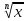 Функция у= (х≥0), её свойства и график.Познакомиться с функцией у= (х≥0), её свойствами и графиком56Решение задач по теме «функция у=, её свойства и график»Научатся применять изученный материал на практике57Корень степени n из натурального числа.Знать:  понятие корня степени n из натурального числа.Научатся применять свойства корня степени n из натурального числа при вычислениях, решении уравнений.58Понятие степени с рациональным показателемПознакомиться с понятием степени с рациональным показателем59Свойства степени с рациональным показателемПознакомиться со свойствами степени с рациональным показателемНаучатся применять изученный материал на практике60Обобщение и систематизация знаний по теме:  «Корень степени n»Знать:  понятие арифметического корня и его свойстваНаучатся решать задачи по теме «Корень степени n»61Контрольная работа № 4 по теме «Корень степени n»Научатся применять изученный материал на практике.62Анализ контрольной работы. Корректировка знаний по теме:   «Корень степени n»Научатся выявлять проблемные зоны в изученной теме и проектировать способы их восполнения.63Глава 3. Последовательности (22ч)Числовые последовательности. Понятие числовой последовательности. Способы задания числовых последовательностей.Знать: понятие числовой последовательности, способы задания последовательностей, рекуррентный способ задания последовательности.Научатся находить  произвольный член последовательности по формуле, находить  произвольный член последовательности, заданной рекуррентной формулой64Рекуррентный способ задания последовательности. Знать: понятие числовой последовательности, способы задания последовательностей, рекуррентный способ задания последовательности.Научатся находить  произвольный член последовательности по формуле, находить  произвольный член последовательности, заданной рекуррентной формулой65Свойства числовых последовательностей (монотонность числовой последовательности).Знать:свойства числовых последовательностейНаучатся определять вид прогрессии по её определению;66Свойства числовых последовательностей (ограниченность числовой последовательности).Знать:свойства числовых последовательностейНаучатся определять вид прогрессии по её определению;67Арифметическая прогрессия Понятие арифметической прогрессии. Формула n-го члена арифметической прогрессииЗнать: понятие арифметической прогрессии, свойства арифметической прогрессии, формулу n-ого члена, характеристическое свойство арифметической прогрессии.Научатсяраспознавать   арифметическую прогрессию ,решать задачи на  применение свойств арифметической прогрессии, на  применение  формулы  n-ого члена.68Свойства арифметической прогрессии. Характеристическое свойство арифметической прогрессии.Знать: понятие арифметической прогрессии, свойства арифметической прогрессии, формулу n-ого члена, характеристическое свойство арифметической прогрессии.Научатсяраспознавать   арифметическую прогрессию ,решать задачи на  применение свойств арифметической прогрессии, на  применение  формулы  n-ого члена.69Применение свойств арифметической прогрессии.Знать: понятие арифметической прогрессии, свойства арифметической прогрессии, формулу n-ого члена, характеристическое свойство арифметической прогрессии.Научатсяраспознавать   арифметическую прогрессию ,решать задачи на  применение свойств арифметической прогрессии, на  применение  формулы  n-ого члена.70Сумма первых n членов арифметической прогрессииЗнать: формулы для вычисления суммы n- первых членов арифметической прогрессииНаучатся  вычислять сумму n- первых членов арифметической прогрессии71Решение задач на арифметическую прогрессию.Знать: понятие арифметической прогрессии, свойства арифметической прогрессии, формулу n-ого члена, характеристическое свойство арифметической прогрессии формулу суммы n- первых членов арифметической прогрессии.Научатся решать задачи по теме «Арифметическая прогрессия»72Обобщение и систематизация знаний по теме:  «Арифметическая прогрессия»Знать: понятие арифметической прогрессии, свойства арифметической прогрессии, формулу n-ого члена, характеристическое свойство арифметической прогрессии формулу суммы n- первых членов арифметической прогрессии.Научатся решать задачи по теме «Арифметическая прогрессия»73Контрольная работа № 5  по теме «Арифметическая прогрессия»Научатся применять изученный материал на практике.74Анализ контрольной работы. Корректировка знаний по теме:  «Арифметическая прогрессия»Научатся выявлять проблемные зоны в изученной теме и проектировать способы их восполнения.75Геометрическая прогрессия Понятие геометрической прогрессии. Формула n-го члена.Знать: понятие геометрической прогрессии, свойства геометрической прогрессии, формулу n-ого члена, характеристическое свойство геометрической прогрессии.Научатсяраспознавать   геометрическую прогрессию ,решать задачи на  применение свойств геометрической прогрессии, на  применение  формулы  n-ого члена.76Свойства геометрической прогрессии. Характеристическое свойство геометрической прогрессии.Знать: понятие геометрической прогрессии, свойства геометрической прогрессии, формулу n-ого члена, характеристическое свойство геометрической прогрессии.Научатсяраспознавать   геометрическую прогрессию ,решать задачи на  применение свойств геометрической прогрессии, на  применение  формулы  n-ого члена.77Применение свойств геометрической прогрессииЗнать: понятие геометрической прогрессии, свойства геометрической прогрессии, формулу n-ого члена, характеристическое свойство геометрической прогрессии.Научатсяраспознавать   геометрическую прогрессию ,решать задачи на  применение свойств геометрической прогрессии, на  применение  формулы  n-ого члена.78Сумма первых n членов геометрической прогрессииЗнать: формулу для вычисления суммы n-первых членов геометрической прогрессииНаучатся  вычислять сумму n- первых членов геометрической й прогрессии79Нахождение суммы первых n членов геометрической прогрессии. Знать: формулу для вычисления суммы n-первых членов геометрической прогрессииНаучатся  вычислять сумму n- первых членов геометрической й прогрессии80Применение формулы суммы первых n членов геометрической прогрессии.Знать: формулу для вычисления суммы n-первых членов геометрической прогрессииНаучатся  вычислять сумму n- первых членов геометрической й прогрессии81Бесконечно убывающая геометрическая прогрессия. Сумма бесконечно убывающей геометрической прогрессии.Знать: понятие бесконечно убывающей геометрической прогрессии, формулу  суммы бесконечно убывающей геометрической прогрессии.Научатся  вычислять сумму бесконечно убывающей геометрической прогрессии, представлять в виде обыкновенной дроби бесконечную десятичную дробь.82Обобщение и систематизация знаний по теме:  «Геометрическая прогрессия»Знать: понятие геометрической прогрессии, свойства геометрической прогрессии, формулу n-ого члена, характеристическое свойство геометрической прогрессии формулу суммы n- первых членовгеометрической прогрессии, формулу  суммы бесконечно убывающей геометрической прогрессии.Научатся решать задачи по теме «Геометрическая прогрессия»83Контрольная работа  № 6 по теме «Геометрическая прогрессия»Научатся применять изученный материал на практике.84Анализ контрольной работы. Корректировка знаний по теме:   «Геометрическая прогрессия»Метод  математической  индукции.Научатся выявлять проблемные зоны в изученной теме и проектировать способы их восполнения.85Глава 4. Тригонометрические формулы (9ч)Понятие углаПознакомятся с понятия угла, с радианным измерением углов, с градусным измерением угловНаучатсяпереходить от радианной меры к градуснойи наоборот.86 Градусная мера углаПознакомятся с понятия угла, с радианным измерением углов, с градусным измерением угловНаучатсяпереходить от радианной меры к градуснойи наоборот.87 Радианная мера углаПознакомятся с понятия угла, с радианным измерением углов, с градусным измерением угловНаучатсяпереходить от радианной меры к градуснойи наоборот.88Определение синуса и косинуса углаПознакомятся с понятия синуса, косинуса, тангенса и котангенса произвольногоугла и их свойствами.Научатсянаходить значениятригонометрическихфункций с помощьюкалькулятора, вычислять значениятригонометрическихфункций по известному значению одной изних, применять основныетригонометрическиетождества в вычислениях и тождественныхпреобразованиях.89Нахождение значений синуса и косинуса заданного углаПознакомятся с понятия синуса, косинуса, тангенса и котангенса произвольногоугла и их свойствами.Научатсянаходить значениятригонометрическихфункций с помощьюкалькулятора, вычислять значениятригонометрическихфункций по известному значению одной изних, применять основныетригонометрическиетождества в вычислениях и тождественныхпреобразованиях.90 Основные формулы для sinα и cosα Познакомятся с понятия синуса, косинуса, тангенса и котангенса произвольногоугла и их свойствами.Научатсянаходить значениятригонометрическихфункций с помощьюкалькулятора, вычислять значениятригонометрическихфункций по известному значению одной изних, применять основныетригонометрическиетождества в вычислениях и тождественныхпреобразованиях.91Применение основных формул для sinα  и cosα Познакомятся с понятия синуса, косинуса, тангенса и котангенса произвольногоугла и их свойствами.Научатсянаходить значениятригонометрическихфункций с помощьюкалькулятора, вычислять значениятригонометрическихфункций по известному значению одной изних, применять основныетригонометрическиетождества в вычислениях и тождественныхпреобразованиях.92Тангенс и котангенс углаПознакомятся с понятия синуса, косинуса, тангенса и котангенса произвольногоугла и их свойствами.Научатсянаходить значениятригонометрическихфункций с помощьюкалькулятора, вычислять значениятригонометрическихфункций по известному значению одной изних, применять основныетригонометрическиетождества в вычислениях и тождественныхпреобразованиях.93Применение формул тангенса и котангенса Познакомятся с понятия синуса, косинуса, тангенса и котангенса произвольногоугла и их свойствами.Научатсянаходить значениятригонометрическихфункций с помощьюкалькулятора, вычислять значениятригонометрическихфункций по известному значению одной изних, применять основныетригонометрическиетождества в вычислениях и тождественныхпреобразованиях.94Глава 5. Элементы приближенных вычислений, статистики, комбинаторики и теории вероятностей (19ч)Приближения чисел (5 ч). Абсолютная величина числаАбсолютная погрешность приближения.Знать: понятие абсолютной величины числа и её свойства, понятие абсолютной погрешности приближения.Научатся применять свойства абсолютной величины числа, находить абсолютную погрешность приближения   95Относительная погрешность приближения.Знать: понятие относительной погрешности приближения.Научатся  находить относительную погрешность приближения96Приближения суммы и разности.Научатся  использовать разные формы записи приближённых значений; делать выводы о точности приближения по их записи. Выполнять вычисления с реальными данными. Округлять натуральные числа и десятичные дроби. Выполнять прикидку и оценку результатов вычислений. Приводить содержательные примеры использования средних значений для описания данных.97Приближение произведения и частного.Научатся  использовать разные формы записи приближённых значений; делать выводы о точности приближения по их записи. Выполнять вычисления с реальными данными. Округлять натуральные числа и десятичные дроби. Выполнять прикидку и оценку результатов вычислений. Приводить содержательные примеры использования средних значений для описания данных.98Приближенные вычисления и калькуляторНаучатся  использовать разные формы записи приближённых значений; делать выводы о точности приближения по их записи. Выполнять вычисления с реальными данными. Округлять натуральные числа и десятичные дроби. Выполнять прикидку и оценку результатов вычислений. Приводить содержательные примеры использования средних значений для описания данных.99Описательная статистика (2 ч). Способы представления числовых данных. Рассмотреть различные способы представления числовых данных с помощью таблицы, круговой и столбчатой диаграммПознакомятся с начальными представлениями о сборе и группировке статистических данных,   составлением таблиц частот и относительных частот;Узнают основные статистические характеристики описательной статистики (среднее арифметическое, размах, мода и медиана);Научатся производить сбор и группировку статистических данных; сформируют навыки по обработке статистической информации; рассмотрят различные способы наглядного изображения результатов статистических исследований.100Характеристики числовых данныхРассмотреть различные способы представления числовых данных с помощью таблицы, круговой и столбчатой диаграммПознакомятся с начальными представлениями о сборе и группировке статистических данных,   составлением таблиц частот и относительных частот;Узнают основные статистические характеристики описательной статистики (среднее арифметическое, размах, мода и медиана);Научатся производить сбор и группировку статистических данных; сформируют навыки по обработке статистической информации; рассмотрят различные способы наглядного изображения результатов статистических исследований.101Комбинаторика (5ч). Задачи на перебор всех возможных вариантов. Иметь представление о всевозможных комбинациях, о комбинаторных задачах, о дереве возможных вариантов.102Комбинаторные правила.Знать: комбинаторное правило умножения, которое исполнятся в дальнейшем при выводе формул для подсчѐта числа перестановок, размещений и сочетаний. 103Перестановки. Познакомиться с понятиями перестановки, размещения, сочетания и соответствующими формулами для подсчета их числа; Научатся различать  понятия «размещение» и «сочетание», сформируют умение определять, о каком виде комбинаций идет речь в задаче.104Размещения.Познакомиться с понятиями перестановки, размещения, сочетания и соответствующими формулами для подсчета их числа; Научатся различать  понятия «размещение» и «сочетание», сформируют умение определять, о каком виде комбинаций идет речь в задаче.105Сочетания.Познакомиться с понятиями перестановки, размещения, сочетания и соответствующими формулами для подсчета их числа; Научатся различать  понятия «размещение» и «сочетание», сформируют умение определять, о каком виде комбинаций идет речь в задаче.106Введение в теорию вероятностей (5ч). Случайные события. Познакомятся с основными понятиями теории вероятности;Научатся  приводить примеры случайных событий, умений применять новый материал на практикеПонимать, что вероятность – числовая мера правдоподобия события, что вероятность – число, заключенное в пределах от 0 до 1.Рассмотреть статистический и классический подходы к определению вероятности случайного события. Осознавать ,что классическое определение вероятности можно применять только к таким моделям реальных событий, в которых все исходы являются равновозможными107Вероятность случайного события.Познакомятся с основными понятиями теории вероятности;Научатся  приводить примеры случайных событий, умений применять новый материал на практикеПонимать, что вероятность – числовая мера правдоподобия события, что вероятность – число, заключенное в пределах от 0 до 1.Рассмотреть статистический и классический подходы к определению вероятности случайного события. Осознавать ,что классическое определение вероятности можно применять только к таким моделям реальных событий, в которых все исходы являются равновозможными108Сумма, произведение и разность случайных событий. Знать: основные виды случайных событий:   достоверные, невозможные, несовместные независимые события, события, противоположные   данным; сумма, произведение и разность случайных событий.Научатся решать задачи по теме «Элементы приближенных вычислений, статистики, комбинаторики и теории вероятностей»109Несовместные и независимые события.Знать: основные виды случайных событий:   достоверные, невозможные, несовместные независимые события, события, противоположные   данным; сумма, произведение и разность случайных событий.Научатся решать задачи по теме «Элементы приближенных вычислений, статистики, комбинаторики и теории вероятностей»110Частота случайных событий. Обобщающий урок  по теме «Элементы приближенных вычислений, статистики, комбинаторики и теории вероятностей»Знать: основные виды случайных событий:   достоверные, невозможные, несовместные независимые события, события, противоположные   данным; сумма, произведение и разность случайных событий.Научатся решать задачи по теме «Элементы приближенных вычислений, статистики, комбинаторики и теории вероятностей»111Контрольная работа  № 7 по теме «Элементы приближенных вычислений, статистики, комбинаторики и теории вероятностей»Научатся применять изученный материал на практике.112Анализ контрольной работы. Корректировка знаний по теме:   «Элементы приближенных вычислений, статистики, комбинаторики и теории вероятностей»Научатся выявлять проблемные зоны в изученной теме и проектировать способы их восполнения.113Повторение (24ч)Числовые выражения.Формирование у учащихся способностей к систематизации знаний. Научиться применять весь теоретический материал на практикеПреобразовывать алгебраические выражения, находить их значения при заданных значениях переменных, выполнять действия с алгебраическими дробями, корнями, степенями. Сравнивать значения иррациональных выражений114Алгебраические выражения.Формирование у учащихся способностей к систематизации знаний. Научиться применять весь теоретический материал на практикеПреобразовывать алгебраические выражения, находить их значения при заданных значениях переменных, выполнять действия с алгебраическими дробями, корнями, степенями. Сравнивать значения иррациональных выражений115Функции и графики. Нахождение области определения и области значения функции.Формирование у учащихся способностей к систематизации знаний. Научиться применять весь теоретический материал на практикеВладеть терминологией, связанной с функциональной зависимостью. Определять вид функции по формуле и графику. Строить графики функций по их формулам , исследовать функцию по графику, находить значение функции, находить значение аргумента116Свойства функций.Формирование у учащихся способностей к систематизации знаний. Научиться применять весь теоретический материал на практикеВладеть терминологией, связанной с функциональной зависимостью. Определять вид функции по формуле и графику. Строить графики функций по их формулам , исследовать функцию по графику, находить значение функции, находить значение аргумента117Уравнения, различные способы их решений.Решать алгебраические уравнения (в том числе линейные, квадратные), системы уравнений, содержащие уравнения второй степени с двумя неизвестными, рациональные, уравнения, сводящиеся к алгебраическим уравнениям различными способами.118Системы уравнений,  различные способы их решенийРешать алгебраические уравнения (в том числе линейные, квадратные), системы уравнений, содержащие уравнения второй степени с двумя неизвестными, рациональные, уравнения, сводящиеся к алгебраическим уравнениям различными способами.119Решение текстовых задач с помощью уравнений.При решении текстовой задачи последовательно отражать три этапа: составлять уравнения или систему уравнений по тексту задачи, решать полученное уравнение или систему, полно и точно отвечать на вопрос задачи, грамотно записывать ответ120Решение текстовых задач с помощью систем уравненийПри решении текстовой задачи последовательно отражать три этапа: составлять уравнения или систему уравнений по тексту задачи, решать полученное уравнение или систему, полно и точно отвечать на вопрос задачи, грамотно записывать ответ121Пробное тестировании №1.Формирование у учащихся умения к осуществлению контрольной функции, контроль и самоконтроль изученных знаний (выполнение теста ОГЭ)122Анализ пробного тестирования. Работа над ошибками.Научатся выявлять проблемные зоны в изученном материале и проектировать способы их восполнения.123Линейные неравенства, системы линейных неравенствРешать линейные, квадратные неравенства, системы неравенств с одной переменной различными способами. Выбирать решения неравенства на заданном промежутке.. Использовать графическую интерпретацию для решения неравенств124Квадратные неравенстваРешать линейные, квадратные неравенства, системы неравенств с одной переменной различными способами. Выбирать решения неравенства на заданном промежутке.. Использовать графическую интерпретацию для решения неравенств125Решение квадратных неравенств графическим способом Решать линейные, квадратные неравенства, системы неравенств с одной переменной различными способами. Выбирать решения неравенства на заданном промежутке.. Использовать графическую интерпретацию для решения неравенств126Решение квадратных неравенств методом интерваловРешать линейные, квадратные неравенства, системы неравенств с одной переменной различными способами. Выбирать решения неравенства на заданном промежутке.. Использовать графическую интерпретацию для решения неравенств127Задачи на проценты, задачи на смеси и концентрацию.При решении текстовой задачи последовательно отражать три этапа: составлять уравнения или систему уравнений по тексту задачи, решать полученное уравнение или систему, полно и точно отвечать на вопрос задачи, грамотно записывать ответ128Пробное тестировании №2.Формирование у учащихся умения к осуществлению контрольной функции, контроль и самоконтроль изученных знаний (выполнение теста ОГЭ)129Анализ пробного тестирования. Работа над ошибками.Научатся выявлять проблемные зоны в изученном материале и проектировать способы их восполнения.130Задачи на движение и  работу.При решении текстовой задачи последовательно отражать три этапа: составлять уравнения или систему уравнений по тексту задачи, решать полученное уравнение или систему, полно и точно отвечать на вопрос задачи, грамотно записывать ответ  131Арифметическая прогрессия.Применять знания понятий последовательности. Вычислять члены последовательностей, устанавливать закономерность в построении последовательности, распознавать арифметическую и геометрическую прогрессии при разных способах задания, решать задачи с использованием формул членов прогрессий. Знать характеристические свойства арифметической и геометрической прогрессий, применять эти свойства при решении задач132Геометрическая прогрессия.Применять знания понятий последовательности. Вычислять члены последовательностей, устанавливать закономерность в построении последовательности, распознавать арифметическую и геометрическую прогрессии при разных способах задания, решать задачи с использованием формул членов прогрессий. Знать характеристические свойства арифметической и геометрической прогрессий, применять эти свойства при решении задач133Итоговая контрольная работаФормирование у учащихся умения к осуществлению контрольной функции, контроль и самоконтроль изученных знаний (выполнение контрольной работы)134Анализ контрольной работы. Работа над ошибками.Научатся выявлять проблемные зоны в изученном материале и проектировать способы их восполнения.135Решение дробно-рациональных уравнений.Формирование у учащихся способностей к систематизации знаний. Научиться применять весь теоретический материал на практикеРешать  дробно-рациональные уравнения.136Решение комбинаторных задач. Нахождение вероятности случайных событийРешать задачи по теме «Элементы приближенных вычислений, статистики, комбинаторики и теории вероятностей»№ урокаТема урокаДатапроведенияПланируемые результаты1Вводное повторение курса геометрии (2 ч.) Треугольники  их свойства и признаки. Решение задачПовторить материал 7-8 класса медиана, биссектриса, высота, треугольника, параллелограмм, трапеция, ромб, квадрат.Выполнять задачи из разделов курса VIII класса, используя теорию: теорема Пифагора, свойство средней линии треугольника, формулы вычисления площади треугольника; свойства, признаки параллелограмма, ромба, прямоугольника.2Четырехугольники  их свойства и признаки.Решение задачПовторить материал 7-8 класса медиана, биссектриса, высота, треугольника, параллелограмм, трапеция, ромб, квадрат.Выполнять задачи из разделов курса VIII класса, используя теорию: теорема Пифагора, свойство средней линии треугольника, формулы вычисления площади треугольника; свойства, признаки параллелограмма, ромба, прямоугольника.3Векторы (10ч) Вектор. Длина (модуль) вектора.  Равенство векторов.Знать :определение вектора и равных векторовНаучатся обозначать и изображать векторы, изображать вектор, равный данному4Откладывание вектора от данной точки.Знать :определение вектора и равных векторовНаучатся обозначать и изображать векторы, изображать вектор, равный данному5Сумма двух векторов. Законы сложения двух векторов.Знать :законы сложения, определение суммы, правила треугольника и параллелограмма, понятие суммы двух и более векторовНаучатсястроить вектор, равный сумме двух векторов, используя правила треугольника и параллелограмма, формулировать законы сложения6Правило параллелограмма. Сумма нескольких векторов.Знать :законы сложения, определение суммы, правила треугольника и параллелограмма, понятие суммы двух и более векторовНаучатсястроить вектор, равный сумме двух векторов, используя правила треугольника и параллелограмма, формулировать законы сложения7Вычитание векторов.Знать :понятие разности двух векторов, противоположного вектораНаучатся строить вектор, равный разности двух векторов, различными способами8Произведение вектора на число.Знать :определение умножения вектора на число, свойстваНаучатся формировать свойства, строить вектор, равный произведению вектора на число, используя определение9Применение векторов к решению задач.Научатся решать геометрические задачи на выражение вектора через данные вектора, используя правила сложения, вычитания и умножение вектора на число10Средняя линия трапеции.Знать :определение средней линии трапецииНаучатся решать задачи с применением теоремы о средней линии трапеции11Решение задач по теме «Векторы»Научатся решать геометрические задачи на выражение вектора через данные вектора, используя правила сложения, вычитания и умножение вектора на число, решать задачи с применением теоремы о средней линии трапеции.12Контрольная работа №1 по теме «Векторы»Знание:– определений и теорем по всей теме ;– алгоритмов решения ключевых задач по теме, записи краткого условия задачи, составления по тексту задачи рисунка;– способов решения задач на доказательство, применения полученных знаний в нестандартной ситуации ;Научатся распределить свою работу, оценить уровень владения материалом13Метод координат (11ч) Разложение вектора по двум неколлинеарным векторамЗнание:– основных понятий темы: лемма о коллинеарных векторах. Теорема о разложение вектора по двум неколлинеарным векторам.Научатся самостоятельно создавать алгоритмы познавательной деятельности для решения задач творческого и поискового характера, проявлять навыки самоанализа и самооценки.14Координаты вектора. Равенство векторов.Знание:– основных понятий темы: декартова система координат, координата точки, абсцисса, ордината, единичный вектор;– алгоритмов решения ключевых задач по теме, решения задач на нахождение координат вектора по его разложению на орты и по координатам начала и конца вектора, алгоритмов действий над векторами в координатах);Научатся переводить текстовую информацию в графический образ, составлять математическую модель, решать комбинированные задачи с использованием 2–3 алгоритмов 	15Операции над векторами в координатах: умножение вектора на число, сложение.Знание:– основных формул темы: координаты середины отрезка, расстояния между двумя точками, длины вектора; – общих подходов к решению задач на нахождение расстояний между данными точками через их координаты, координат середины отрезка через координаты его концов, модуля вектора через его координаты.–определений и теорем по всей теме ;– алгоритмов решения ключевых задач по теме, записи краткого условия задачи, составления по тексту задачи рисунка ;– способов решения задач на доказательство, применения полученных знаний для анализа и прогнозирования возможного расположения векторов;Научатся  работать с готовыми предметными, графическими моделями для описания свойств и качеств изучаемых объектов, проводить вычислительную работу по данным формулам, использовать вычислительные инструменты – калькулятор, различные таблицы, выражать из формул неизвестную величину16Простейшие задачи в координатахх. Координаты середины отрезка.Знание:– основных формул темы: координаты середины отрезка, расстояния между двумя точками, длины вектора; – общих подходов к решению задач на нахождение расстояний между данными точками через их координаты, координат середины отрезка через координаты его концов, модуля вектора через его координаты.–определений и теорем по всей теме ;– алгоритмов решения ключевых задач по теме, записи краткого условия задачи, составления по тексту задачи рисунка ;– способов решения задач на доказательство, применения полученных знаний для анализа и прогнозирования возможного расположения векторов;Научатся  работать с готовыми предметными, графическими моделями для описания свойств и качеств изучаемых объектов, проводить вычислительную работу по данным формулам, использовать вычислительные инструменты – калькулятор, различные таблицы, выражать из формул неизвестную величину17Длина вектора(модуль). Формула расстояния между двумя точками плоскости.Знание:– основных формул темы: координаты середины отрезка, расстояния между двумя точками, длины вектора; – общих подходов к решению задач на нахождение расстояний между данными точками через их координаты, координат середины отрезка через координаты его концов, модуля вектора через его координаты.–определений и теорем по всей теме ;– алгоритмов решения ключевых задач по теме, записи краткого условия задачи, составления по тексту задачи рисунка ;– способов решения задач на доказательство, применения полученных знаний для анализа и прогнозирования возможного расположения векторов;Научатся  работать с готовыми предметными, графическими моделями для описания свойств и качеств изучаемых объектов, проводить вычислительную работу по данным формулам, использовать вычислительные инструменты – калькулятор, различные таблицы, выражать из формул неизвестную величину18Уравнение линии на плоскости. Уравнение окружности с центром в начале координат и в любой заданной точке.Знание:– общего вида уравнения окружности, смысла его коэффициентов;– пошагового способа действий при написании уравнения по заданным элементам;– способов построения и исследования математических моделей для описания и решения прикладных задач, самостоятельных исследований взаимного расположения изучаемых объектов (окружностей) ;Научатся проводить исследования несложных ситуаций, выдвигать гипотезу, осуществлять ее проверку (на примере вывода уравнения окружности), описывать и представлять результаты работы19Уравнение прямойЗнание:– общего уравнения прямой, алгоритма написания уравнения прямой ;– общих подходов к решению задач на составление уравнения прямой по координатам двух данных точек ;– способов построения и исследования математических моделей для описания и решения прикладных задач, самостоятельных исследований взаимного расположения изучаемых объектов (прямых, прямой и окружности).Научатся передавать содержание прослушанного материала в сжатом (конспект) виде, работать с готовыми знаковыми, графическими моделями для описания свойств и качеств изучаемых объектов, понимать специфику математического языка20Отработка навыка решения задач на уравнение прямой. Взаимное расположение двух окружностейЗнание:– определений и теорем по всей теме;– алгоритмов решения ключевых задач по теме, записи краткого условия задачи, составления по тексту задачи рисунка;– способов решения задач на доказательство, применения полученных знаний в нестандартной ситуации; Научатся самостоятельно создавать алгоритмы познавательной деятельности для решения задач творческого и поискового характера, проявлять навыки самоанализа и самооценки21Отработка навыка решения задач на метод координат. Использование   уравнений окружности и  прямой при решении задач. Окружность Апполония.Знание:– определений и теорем по всей теме;– алгоритмов решения ключевых задач по теме, записи краткого условия задачи, составления по тексту задачи рисунка;– способов решения задач на доказательство, применения полученных знаний в нестандартной ситуации; Научатся самостоятельно создавать алгоритмы познавательной деятельности для решения задач творческого и поискового характера, проявлять навыки самоанализа и самооценки22Контрольная работа № 2 по теме "Уравнения прямой и окружности"Знание:– определений и теорем по всей теме ;– алгоритмов решения ключевых задач по теме, записи краткого условия задачи, составления по тексту задачи рисунка;– способов решения задач на доказательство, применения полученных знаний в нестандартной ситуации ;Научатся  распределить свою работу, оценить уровень владения материалом 23Анализ контрольной работы. Корректировка знаний по теме:   «Метод координат».Научатся выявлять проблемные зоны в изученной теме и проектировать способы их восполнения24Соотношение между сторонами и углами треугольника(15ч)Синус, косинус , тангенс и  котангенс углов от 0º до 180º.Знание:– основных понятий темы: синус, косинус, тангенс угла от 0 до 180 градусов, основное тригонометрическое тождество, значения синуса, косинуса, тангенса углов в 0, 30, 45, 60, 90, 120, 135, 150, 180 градусов;– алгоритмов решения задач на нахождение синуса, косинуса, тангенса угла с помощью тригонометрической полуокружности.Научатся проводить исследования несложных ситуаций, выдвигать гипотезу, осуществлять ее проверку (на примере вывода определений синуса, косинуса и тангенса угла), описывать и представлять результаты работы в виде презентации работы группы,переводить текстовую информацию в графический образ и математическую модель, работать с математическими таблицами значений (таблицы Брадиса), проводить доказательные рассуждения в ходе решения задач25Основное тригонометрическое тождество. Формулы, связывающие синус, косинус, тангенс и котангенс одного и того же угла. Формулы приведения к острому углу.Знание:– основных понятий темы: синус, косинус, тангенс угла от 0 до 180 градусов, основное тригонометрическое тождество, значения синуса, косинуса, тангенса углов в 0, 30, 45, 60, 90, 120, 135, 150, 180 градусов;– алгоритмов решения задач на нахождение синуса, косинуса, тангенса угла с помощью тригонометрической полуокружности.Научатся проводить исследования несложных ситуаций, выдвигать гипотезу, осуществлять ее проверку (на примере вывода определений синуса, косинуса и тангенса угла), описывать и представлять результаты работы в виде презентации работы группы,переводить текстовую информацию в графический образ и математическую модель, работать с математическими таблицами значений (таблицы Брадиса), проводить доказательные рассуждения в ходе решения задач26Формула, выражающая площадь треугольника через две стороны и угол между ними.Знание:– формул для нахождения площади треугольника, теоремы синусов;– алгоритмов решения ключевых задач, практических задач на вычисление площади треугольника, длины стороны треугольника по двум углам и стороне между ними;– способов построения и исследования математических моделей для решения прикладных задач, проведения самостоятельных измерений необходимых характеристик объекта исследования.Научатся проводить исследования несложных ситуаций, выдвигать гипотезу, осуществлять ее проверку (на примере вывода новой формулы площади треугольника) описывать и представлять результаты работы в виде презентации работы группы27Теорема синусовЗнание:– формул для нахождения площади треугольника, теоремы синусов;– алгоритмов решения ключевых задач, практических задач на вычисление площади треугольника, длины стороны треугольника по двум углам и стороне между ними;– способов построения и исследования математических моделей для решения прикладных задач, проведения самостоятельных измерений необходимых характеристик объекта исследования.Научатся проводить исследования несложных ситуаций, выдвигать гипотезу, осуществлять ее проверку (на примере вывода новой формулы площади треугольника) описывать и представлять результаты работы в виде презентации работы группы28Примеры применения теоремы синусов для вычисления элементов треугольника.Знание:– формул для нахождения площади треугольника, теоремы синусов;– алгоритмов решения ключевых задач, практических задач на вычисление площади треугольника, длины стороны треугольника по двум углам и стороне между ними;– способов построения и исследования математических моделей для решения прикладных задач, проведения самостоятельных измерений необходимых характеристик объекта исследования.Научатся проводить исследования несложных ситуаций, выдвигать гипотезу, осуществлять ее проверку (на примере вывода новой формулы площади треугольника) описывать и представлять результаты работы в виде презентации работы группы29Теорема косинусовЗнание:– теоремы косинусов;– алгоритмов решения практических задач на нахождение длины стороны треугольника по двум другим; – способов построения и исследования математических моделей для решения прикладных задач, проведения самостоятельных измерений необходимых характеристик объекта исследования.Научатсяпереводить текстовую информацию в графический образ 
и математическую модель, решать комбинированные задачи с использованием 2–3 алгоритмов, проводить доказательные рассуждения в ходе презентации решения задач30Примеры применения теоремы косинусов для вычисления элементов треугольника.Знание:– теоремы косинусов;– алгоритмов решения практических задач на нахождение длины стороны треугольника по двум другим; – способов построения и исследования математических моделей для решения прикладных задач, проведения самостоятельных измерений необходимых характеристик объекта исследования.Научатсяпереводить текстовую информацию в графический образ 
и математическую модель, решать комбинированные задачи с использованием 2–3 алгоритмов, проводить доказательные рассуждения в ходе презентации решения задач31Соотношения между сторонами и углами треугольника. Измерительные работы на местностиЗнание:– основных понятий темы: теоремы синусов и косинусов, решение треугольников ;– общих подходов к решению задач на нахождение расстояний до недоступных объектов с помощью теорем синусов и косинусов;– создание алгоритмов действий нестандартной практической ситуации измерения расстояния на местности до недоступного предмета или между предметами .32Угол между векторами. Скалярное произведение векторовЗнание:– основных понятий темы: угол между векторами, скалярное произведение; скалярный квадрат вектора ;– вычисление скалярного произведения двух векторов ;Научатсяпередавать содержание прослушанного материала в сжатом (конспект) виде, работать с готовыми знаковыми, графическими моделями для описания свойств и качеств изучаемых объектов, понимать специфику математического языка33Скалярное произведение векторов в координатах и его свойства.Знание:– основных понятий темы: скалярное произведение векторов, скалярный квадрат вектора, формула для вычисления скалярного произведения двух векторов по их координатам ;– пооперационного состава действия – вычисление скалярного произведения двух векторов по их координатам;Научатсяпереводить текстовую информацию в графический образ 
и математическую модель, решать комбинированные задачи с использованием 2–3 алгоритмов, проводить доказательные рассуждения в ходе презентации решения задач34Применение скалярного произведения векторов к решению задачЗнание:– свойств скалярного произведения векторов и теоремы о скалярном произведении векторов в координатах и ее следствия;– алгоритма применения свойств скалярного произведения векторов к решению задач;– способов построения и исследования математических моделей для решения поисковых задач.Научатсяпереводить текстовую информацию в графический образ 
и математическую модель, решать комбинированные задачи с использованием 2–3 алгоритмов, проводить доказательные рассуждения в ходе презентации решения задач35Отработка навыка решения задач на применение скалярного произведения.Знание:– свойств скалярного произведения векторов и теоремы о скалярном произведении векторов в координатах и ее следствия;– алгоритма применения свойств скалярного произведения векторов к решению задач;– способов построения и исследования математических моделей для решения поисковых задач.Научатсяпереводить текстовую информацию в графический образ 
и математическую модель, решать комбинированные задачи с использованием 2–3 алгоритмов, проводить доказательные рассуждения в ходе презентации решения задач36 Обобщение и систематизация знаний по теме:  «Соотношение между сторонами и углами треугольника».Знание:– свойств скалярного произведения векторов и теоремы о скалярном произведении векторов в координатах и ее следствия;– алгоритма применения свойств скалярного произведения векторов к решению задач;– способов построения и исследования математических моделей для решения поисковых задач.Научатсяпереводить текстовую информацию в графический образ 
и математическую модель, решать комбинированные задачи с использованием 2–3 алгоритмов, проводить доказательные рассуждения в ходе презентации решения задач37Контрольная работа №3 по теме: «Соотношение между сторонами и углами треугольника».Знание:– определений и теорем по всей теме ;– алгоритмов решения ключевых задач по теме, записи краткого условия задачи, составления по тексту задачи рисунка;– способов решения задач на доказательство, применения полученных знаний в нестандартной ситуации ;Научатся: распределить свою работу, оценить уровень владения материалом 38Анализ контрольной работы. Корректировка знаний по теме:  Соотношения между сторонами и углами треугольника».Научатся выявлять проблемные зоны в изученной теме и проектировать способы их восполнения39Длина окружности и площадь круга(13ч)   Правильные многоугольникиЗнание:– основных определений темы: правильный многоугольник, формула для вычисления правильного n-угольника, окружность, вписанная в многоугольник и описанная около него;– теорем об окружности, вписанной в правильный многоугольник и описанной около него, алгоритмов решения задач по теме ;– работы с дополнительными источниками информации, отбора материала к реферативной работе «Правильные многоугольники и многогранники» .Научатся передавать содержание прослушанного материала в сжатом(конспект) виде, структурировать материал, понимать специфику математического языка и работы с математической символикой, добывать информацию путем измерения.40Вписанные и описанные окружности правильного многоугольника.Знание:– основных определений темы: правильный многоугольник, формула для вычисления правильного n-угольника, окружность, вписанная в многоугольник и описанная около него;– теорем об окружности, вписанной в правильный многоугольник и описанной около него, алгоритмов решения задач по теме ;– работы с дополнительными источниками информации, отбора материала к реферативной работе «Правильные многоугольники и многогранники» .Научатся передавать содержание прослушанного материала в сжатом(конспект) виде, структурировать материал, понимать специфику математического языка и работы с математической символикой, добывать информацию путем измерения.41Формулы для вычисления площади правильного многоугольника, его стороны и радиуса вписанной окружностиЗнание:– основных понятий темы: правильный многоугольник, формула длявычисление площади правильного многоугольника;– общих подходов к решению задач на нахождение площадей правильных многоугольников; – создание алгоритмов действий в нестандартной практической ситуации измерения площади фигуры, состоящей из правильных и произвольных многоугольников.Научатся: владеть навыками совместной деятельности, распределять работу в группе, оценивать работу участников группы, отражать в устной и письменной форме результаты своей деятельности    42Отработка навыка решения задач на нахождения площади  правильного многоугольника, его стороны и радиуса вписанной окружностиЗнание:– основных понятий темы: правильный многоугольник, формула длявычисление площади правильного многоугольника;– общих подходов к решению задач на нахождение площадей правильных многоугольников; – создание алгоритмов действий в нестандартной практической ситуации измерения площади фигуры, состоящей из правильных и произвольных многоугольников.Научатся: владеть навыками совместной деятельности, распределять работу в группе, оценивать работу участников группы, отражать в устной и письменной форме результаты своей деятельности 43Задачи на построение правильных многоугольниковЗнание:– способов построения правильных четырехугольников, шестиугольников,   треугольников;– алгоритма построения различных правильных n-угольников (n = 3, 4, 5, 6, 8, 12);– представления результатов лабораторно-графической работы.Научатся самостоятельно создавать алгоритмы деятельности для решения проблемных практических задач (построение правильных многоугольников), формулировать результаты44Длина окружности, число пи, соответствие между величиной угла и длиной дуги окружности.Знание:– основных понятий темы: длина окружности, длина дуги, число π, круговой сектор, круговой сегмент, площадь круга;– пооперационного состава действия – вычисления длины окружности и площади круга, алгоритмов решения задач по теме; – алгоритмов познавательной деятельности в группе для решения поисковых задач.Научатся проводить исследования несложных ситуаций, выдвигать гипотезу, осуществлять ее проверку (на примере вывода формулы площади трапеции) описывать и представлять результаты работы в виде презентации работы группы45Решение задач на применение формул длины окружности и длины дуги окружностиЗнание:– основных понятий темы: длина окружности, длина дуги, число π, круговой сектор, круговой сегмент, площадь круга;– пооперационного состава действия – вычисления длины окружности и площади круга, алгоритмов решения задач по теме; – алгоритмов познавательной деятельности в группе для решения поисковых задач.Научатся проводить исследования несложных ситуаций, выдвигать гипотезу, осуществлять ее проверку (на примере вывода формулы площади трапеции) описывать и представлять результаты работы в виде презентации работы группы46Площадь круга. Сектор и его площадь .Сегмент и его площадь.Знание:– основных понятий темы: длина окружности, длина дуги, число π, круговой сектор, круговой сегмент, площадь круга;– пооперационного состава действия – вычисления длины окружности и площади круга, алгоритмов решения задач по теме; – алгоритмов познавательной деятельности в группе для решения поисковых задач.Научатся проводить исследования несложных ситуаций, выдвигать гипотезу, осуществлять ее проверку (на примере вывода формулы площади трапеции) описывать и представлять результаты работы в виде презентации работы группы47Решение задач на применение формул площади круга и кругового сектораЗнание:– основных понятий темы: длина окружности, длина дуги, число π, круговой сектор, круговой сегмент, площадь круга; – пооперационного состава действия – вычисления длины окружности и площади круга, алгоритмов решения задач по теме ;– представления результатов практической работы .Научатся– проводить простейшие измерения, используя соответствующие инструменты (измерительная линейка);– владеть навыками распределения своей работы, оценить уровень владения материалом48Отработка навыка решения задач на нахождение площади круга и кругового сектораЗнание:– основных понятий темы: длина окружности, длина дуги, число π, круговой сектор, круговой сегмент, площадь круга; – пооперационного состава действия – вычисления длины окружности и площади круга, алгоритмов решения задач по теме ;– представления результатов практической работы .Научатся– проводить простейшие измерения, используя соответствующие инструменты (измерительная линейка);– владеть навыками распределения своей работы, оценить уровень владения материалом49Обобщение и систематизация знаний по теме:  «Длина окружности и площадь круга».Знание:– основных понятий темы: длина окружности, длина дуги, число π, круговой сектор, круговой сегмент, площадь круга; – пооперационного состава действия – вычисления длины окружности и площади круга, алгоритмов решения задач по теме ;– представления результатов практической работы .Научатся– проводить простейшие измерения, используя соответствующие инструменты (измерительная линейка);– владеть навыками распределения своей работы, оценить уровень владения материалом50Контрольная работа № 4 по теме "Длина окружности и площадь круга"Знание:– определений и формул по всей теме ;– алгоритмов решения ключевых задач по теме, записи краткого условия задачи, составления по тексту задачи рисунка;– способов решения задач, применения полученных знаний в нестандартной ситуации ;Научатся распределить свою работу, оценить уровень владения материалом 51Анализ контрольной работы. Корректировка знаний по теме:   «Длина окружности и площадь круга»Научатся выявлять проблемные зоны в изученной теме и проектировать способы их восполнения52Движение (6 ч) Понятие движения. Примеры движений фигур.Знание:– основных понятий темы: преобразование плоскости на себя, движение, осевая и центральная симметрия, параллельный перенос, центр симметрии, ось симметрии ;– пооперационного состава действия – построение образа данной фигуры при заданном движении (осевая симметрия, центральная симметрия, параллельный перенос), свойств движения ;– теорем, отражающих свойства различных видов движений, решения задач на комбинацию двух–трех видов движений, применения свойств движений для решения прикладных задач; создания мини-проекта «Виды движения».Научатся передавать содержание прослушанного материала в сжатом (конспект) виде, структурировать материал, понимать специфику математического языка и работы с математической символикой, добывать информацию путем измерения53Осевая симметрия , параллельный перенос.Знание:– основных понятий темы: преобразование плоскости на себя, движение, осевая и центральная симметрия, параллельный перенос, центр симметрии, ось симметрии ;– пооперационного состава действия – построение образа данной фигуры при заданном движении (осевая симметрия, центральная симметрия, параллельный перенос), свойств движения ;– теорем, отражающих свойства различных видов движений, решения задач на комбинацию двух–трех видов движений, применения свойств движений для решения прикладных задач; создания мини-проекта «Виды движения».Научатся передавать содержание прослушанного материала в сжатом (конспект) виде, структурировать материал, понимать специфику математического языка и работы с математической символикой, добывать информацию путем измерения54Поворот и центральная симметрия.Знание:– основных понятий темы: преобразование плоскости на себя, поворот, центр поворота, угол поворота,гомотетия ;– пооперационного состава действия – построение образа данной фигуры при заданном движении (поворот, гомотетия), свойств движения ;– решения задач на комбинацию двух–трех видов движений, применения свойств движений для решения прикладных задач; создания мини-проекта «Виды движения»Научатся отражать в устной и письменной форме результаты своей деятельности, добывать информацию путем измерения, проводить построения и измерения изучаемых объектов, используя соответствующие инструменты (измерительная линейка, циркуль, транспортир)55Понятие о гомотетии. Решение задач на параллельный перенос и поворотЗнание:– алгоритмов решения задач на применение свойств движения ;– решения задач повышенной сложности, исследовательских задач .Научатся  владеть навыками распределения своей работы, оценить уровень владения материалом56Отработка навыка решения задач на движениеЗнание:– алгоритмов решения задач на применение свойств движения ;– решения задач повышенной сложности, исследовательских задач .Научатся  владеть навыками распределения своей работы, оценить уровень владения материалом57Контрольная работа № 5 по теме «Движение»Знание:                – основных понятий темы;  – построение образа данной фигуры при заданном движении (осевая симметрия, центральная симметрия, параллельный перенос, поворот, гомотетия)Научатся  распределить свою работу, оценить уровень владения материалом58Начальные сведения из стереометрии (6ч) Предмет стереометрии. Геометрические тела.Имеют представление о предмете «стереометрия», области его применения,о способах изображения пространственных тел, об аксиоматическом способе построения геометрии, знают основные фигуры в пространстве, способы их обозначения.59Понятие многогранника и его виды. Правильные многогранники.Знание:- Аксиоматическое построение геометрии. Аксиомы планиметрии.               -Предмет стереометрии. Понятие многогранника. Призма -Сечение призмы. Площадь боковой и полной поверхности призмы.Научатсявыполнять построение призмы и ее сечения, находить элементы.60Параллелепипед. Прямоугольный параллелепипед и его свойства. Примеры сечений.Знание:               - Параллелепипед..Свойство прямоугольного параллелепипеда.                - Сечение прямоугольного параллелепипеда. Площадь боковой и полной   поверхности прямоугольного параллелепипеда.               -Пирамиды. Сечение пирамиды. Площадь боковой и полной поверхности пирамиды. Научатсявыполнять построение прямоугольного параллелепипеда  и его сечения, находить элементы.61Тела вращения и их виды.Знание:Иметь представление о цилиндре, элементы конуса: вершина, ось, образующая, основание, формулы площади боковой  поверхности конуса и цилиндра.Научатсявыполнять построение конуса и цилиндра их сечения, находить элементы решать задачи на нахождение площади боковой поверхности конуса и цилиндра.62Объем тела .Формулы объема прямоугольного параллелепипеда, куба.Знание:   основные свойства объемов и формулы для вычисления объема прямоугольного параллелепипеда, куба.Научатся  применять формулу при решении задач на нахождение объема прямоугольного параллелепипеда, куба.63Формулы объема шара, цилиндра и конуса.Знание:    формул для вычисления объема шара, цилиндра и конуса.Научатся применять формулы при решении задач на нахождение объема  объема шара, цилиндра и конуса.64Итоговое повторение (5ч) Параллельные прямыеПовторить теоремы выражающие признаки параллельности двух прямых, аксиому параллельных прямых и следствия из нее, объяснять, в чем заключается метод доказательства от противного, приводить примеры использования этого метода. Решать задачи по данной теме6   65Треугольники. Соотношение между сторонами и углами треугольникаПовторить простейшие задачи на доказательство равенства треугольников, находить элементы треугольника, периметра треугольника, используя признаки равенства треугольников и свойство равнобедренного треугольника,  теорему синусов, теорему косинусов, признаки подобия треугольников, формулу для вычисления средней линия треугольника, определения синуса, косинуса, тангенса острого угла, значения синуса, косинуса, тангенса 300, 450, 600.. Решать задачи на  соотношения между сторонами и углами треугольника.6   66Итоговая контрольная работа по геометрииЗнание:–теории всего курса;– алгоритмов решения ключевых задач ;– способов решения задач, применения полученных знаний в нестандартной ситуации ;Научатся распределить свою работу, оценить уровень владения материалом 6   67Четырехугольники. ПлощадиПовторить  понятие параллелограмма, признаки и свойства параллелограмма, трапеции, прямоугольника, ромба и квадрата, основные свойства площадей и формулы для вычисления площадей прямоугольника, параллелограмма, треугольника и трапеции, теорему Пифагора, обратную ей теорему. Решать задачи по данной теме6   68ОкружностьПовторить понятия касательной к окружности и ее свойства, центральные и вписанные углы, четыре замечательные точки треугольника, вписанная и описанная окружности, формулы для вычисления длины окружности..Решать задачи по данной теме.Дата№ К.Р.Тема контрольной работыКлассКол-во уч-ся в классеВыполняли работуСправилисьПолучили «4»-«5»1Вводный контроль9 «в»26 ч22ч16ч73%7ч      32 %2Контрольная работа № 1 по теме «Неравенства»9 «в»26 ч25ч15ч   60%5ч     20%3Контрольная работа  № 2, по теме «Рациональные неравенства»9 «в»26 ч22ч15ч68%6ч      27 %4Контрольная работа № 3,  по теме «Корень степени n»9 «в»26 ч22ч15ч   68%8ч      36%5Контрольная работа № 4,  по теме «Арифметическая прогрессия»9 «в»26 ч24ч20ч 83%14ч      58 %6Контрольная работа  № 5, по теме «Геометрическая прогрессия»9 «в»26 ч22ч14ч   64  %6ч        27%7Контрольная работа  № 6 по теме «Элементы приближенных вычислений, статистики, комбинаторики и теории вероятностей»9 «в»26 чч16ч   64  %9ч      36 %8Пробное тестировании №1.9 «в»26 ч25ч16ч   64  %9ч      36 %9Пробное тестировании №2.9 «в»26 ч25ч22ч  88%14ч      56 %10Итоговая контрольная работа по алгебре9 «в»26 ч26ч25ч   96  %16ч      62 %11Контрольная работа №1 по теме «Векторы»»9 «в»26 ч25ч15ч   60%5ч      20 %12Контрольная работа № 2 по теме "Уравнения прямой и окружности"9 «в»26 ч24ч14ч58%9ч      38 %13Контрольная работа №3 по теме: «Соотношение между сторонами и углами треугольника».9 «в»26 ч22ч14ч   64  %9ч      41 %14Контрольная работа № 4 по теме "Длина окружности и площадь круга"9 «в»26 ч21ч18ч86%12ч      57 %15Контрольная работа № 5 по теме «Движение»9 «в»26 ч18ч13ч   72  %7ч      39 %16Итоговая контрольная работа по геометрии9 «в»26 ч26ч25ч   96  %16ч      62 %№ п./п.Содержание материала По программе /запланированоИз них к/р.Проведено фактическиПроведено фактическиПроведено фактическиПроведено фактическиПроведено фактически№ п./п.Содержание материала По программе /запланировано1234год1Линейные неравенства с одним неизвестным11№111ч/1к.р2Неравенства второй степени с одним неизвестным11№211ч/1к.р3Рациональные неравенства17№316 ч/1к.р4Корень n-ой степени24№424 ч/1к.р5Числовые последовательности. 22№5,63 ч19 ч/1к.р6Тригонометрические формулы99 ч7Элементы приближенных вычислений, статистики, комбинаторики и теории вероятностей.19№714 ч5ч/1к/р8Итоговое повторение13№8Тест-224 ч/2к/р1369Вводное повторение22ч10Векторы10№110/1к/р11Метод координат11№27ч4ч/1к.р12Соотношение между сторонами и углами треугольника15№310ч5ч/1к.р13Длина окружности и площадь круга13№412 ч/1к/р14Движение6№56 ч/1к/р15Начальные сведения из стереометрии66ч16Итоговое повторение2/5№65ч/1к.р68